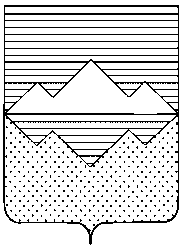 АДМИНИСТРАЦИЯСАТКИНСКОГО МУНИЦИПАЛЬНОГО РАЙОНАЧЕЛЯБИНСКОЙ ОБЛАСТИПОСТАНОВЛЕНИЕОт «____»  июля  2018 года № _______                        г. СаткаО  внесении изменений в состав комиссии по укреплению налоговой дисциплины, ликвидации задолженности в бюджет всех уровней и выработки механизмов, препятствующих рейдерскому захвату предприятий и организаций, утвержденный постановлением Администрации Саткинского муниципального района         от 19.01.2018 №15В связи с кадровыми изменениями,ПОСТАНОВЛЯЮ: Внести в состав комиссии  по укреплению налоговой дисциплины, ликвидации задолженности в бюджет всех уровней и выработки механизмов, препятствующих рейдерскому захвату предприятий и организаций, утвержденный постановлением Администрации Саткинского муниципального района от 19.01.2018  №15, следующие изменения:1) исключить из состава комиссии по укреплению налоговой дисциплины следующих лиц:2) включить в состав комиссии по укреплению налоговой дисциплины следующих лиц:Отделу организационной и контрольной работы Управления делами и организационной   работы  Администрации Саткинского муниципального района (Корочкина Н.П.) обеспечить размещение настоящего постановления на официальном  сайте Администрации Саткинского муниципального района.Контроль исполнения настоящего постановления оставляю за собой.Настоящее постановление вступает в силу с даты подписания.Глава Саткинского муниципального района                                                      А.А. ГлазковБуков С.В.-начальник Управления земельными и имущественными отношениями Администрации Саткинского муниципального района.Кузина Е.А.-исполняющий обязанности начальника Управления земельными и имущественными отношениями Администрации Саткинского муниципального района